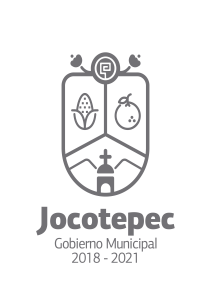 ¿Cuáles fueron las acciones proyectadas (obras, proyectos o programas) o Planeadas para este trimestre?- Continuar con la actualización de los Planes de Desarrollo Urbano.- Tramites: 1) Licencias de construcción, 2) Alineamientos, 3) Números oficiales, 4) Constancias de habitabilidad, 5) Urbanizaciones, 6) Subdivisiones, 7) Dictamen de uso de suelo, 8) Dictamen para anuncios estructurales, 9) Dictamen para estacionamiento exclusivo, 10) Dictamen de trazos, usos y destinos exclusivos del suelo, 11) Registro de Directores Responsables de Obra, 12) Inspección y vigilancia, 13) Atención de reportes ciudadanos que correspondan, 14) Proceso de transparencia municipal, 15) Recepción de trámites para regularización.Resultados Trimestrales (Describir cuáles fueron los programas, proyectos, actividades y/o obras que se realizaron en este trimestre).- Se continuó con el trabajo de obtención de datos y actualización del marco de los planes de desarrollo urbano.- En cuanto al proceso de actualización se vio afectado por la emergencia sanitaria del COVID-19, por lo que el proceso de consultas públicas se pospuso de manera indefinida para actualizar el Plan de Desarrollo Urbano del Corredor San Pedro Tesistán-San Cristóbal-El Sauz.-Se llevaron a cabo los trámites en oficinas de los puntos anteriormente mencionados.- Se cumplió con los lineamientos de transparencia, subiendo la información generada en oficina a la Plataforma Nacional de Transparencia.- Se generó el balance final de cada mes de los ingresos obtenidos.Montos (si los hubiera) del desarrollo de dichas actividades. ¿Se ajustó a lo presupuestado?PendienteEn que beneficia a la población o un grupo en específico lo desarrollado en este trimestre.- La actualización de los planes y programas aplicables en el municipio beneficia a la población en general por tratarse de las políticas e instrumentos de planeación que guían el crecimiento y desarrollo municipal tanto en el aspecto social, económico, urbano y ambiental, por mencionar algunos.- La inspección del territorio municipal tiene por objetivo ordenar el crecimiento urbano y que éste cumpla con los reglamentos y normas constructivas, regularizando las edificaciones y generar ingresos al municipio que serán reflejados en obras benéficas para los mismos habitantes.-   La transparencia brinda confianza en el gobierno a las personas.-   Las estadísticas de los ingresos obtenidos nos permite obtener un panorama del desarrollo municipal, ya sea por el tipo de construcción, la ubicación o las fuentes de empleo o autoempleo, y otros datos básicos. Así mismo, los recursos son administrados por Tesorería municipal.¿A qué estrategia de su POA pertenecen las acciones realizadas y a que Ejes del Plan Municipal de Desarrollo 2018-2021 se alinean?Componente/Estrategia 1: Trasparencia eficaz.Eje del PMD: 3. Administración eficiente y eficazComponente/Estrategia 3: Actualización del Plan de Desarrollo Urbano de Jocotepec.Eje del PMD: 6. Obras Públicas e Imagen Urbana para el Desarrollo SostenibleComponente/Estrategia 4: Regularización y titulación de prediosEje del PMD: 7. Desarrollo Humano e Inclusión.De manera puntual basándose en la pregunta 2 (Resultados Trimestrales) y en su POA, llene la siguiente tabla, según el trabajo realizado este trimestre.NºESTRATÉGIA O COMPONENTE POA 2020ESTRATEGIA O ACTIVIDAD NO CONTEMPLADA (Llenar esta columna solo en caso de existir alguna estrategia no prevista)Nº LINEAS DE ACCIÓN O ACTIVIDADES PROYECTADASNº LINEAS DE ACCIÓN O ACTIVIDADES REALIZADASRESULTADO(Actvs. realizadas/Actvs. Proyectadas*100)1TRANSPARENCIA EFICAZ33100%3ACTUALIZACIÓN DE PDU JOCOTEPEC9333%4REGULARIZACIÓN Y TITULACIÓN DE PREDIOS33100%TOTAL78%